министерство науки и высшего образованияроссийской федерациифедеральное государственное автономное образовательное учреждение ВЫСШЕГО ОБРАЗОВАНИЯ«ТЮМЕНСКИЙ ГОСУДАРСТВЕННЫЙ УНИВЕРСИТЕТ»Ишимский педагогический институт им. П. П. Ершова (филиал)Тюменского государственного университетаКафедра педагогики и психологииОсобенности преобладающего типа акцентуации характера у подростков и его влияние на межличностные отношенияКурсовая работаВыполнил: студент 3 курса01ППО17ПСПзгруппыНаправление подготовки44.03.02 Психолого-педагогическое образованиеПрофиль подготовкиПсихология и социальная педагогикаЕфимов Михаил Николаевич Научный руководитель:кандидат психологических наук, доцентБочанцева Людмила ИвановнаИшим2020СОДЕРЖАНИЕВведениеАктуальность исследования. Одним из самых сложных периодов в онтогенезе человека является подростковый возраст. В данный период не только происходит в целом перестройка ранее сложившихся психологических структур, но и формируется сознательное поведение, в целом направленность в формировании нравственных представлений и социальных установок в обществе. В подростковом периоде происходят различные изменения: физические, психологические, социальные и интеллектуальные. Тем самым происходит качественная перестройка, изменение межличностных отношений. Черты незрелой личности подростка в большей степени проявляются в типе акцентуации характера.Когда количественная выраженность той или иной черты характера достигает максимальных пределов и выходит так, что она у крайней границы нормы, то возникает при этом акцентуация характера.Особенно, как указывают современные исследователи следует уделить изучению акцентуаций характера, как определенных крайних вариаций нормы, отличающиеся особой выразительностью, непропорциональностью некоторых черт личности, приводящие к ее дисгармонии. Такого вида дисгармония влияет на поведение подростка в межличностном взаимодействии. Исследование данной сферы личности будет способствовать не только выявлению наиболее целесообразных путей положительных изменений, произведение выборки индивидуальных эффективных методов психологического воздействия, но и снижению конфликтности в процессе межличностного отношения, агрессивности подростка в целом.В каждом типе акцентуации присутствуют свойственные ему, отличительные от других типов, "слабые места". Проблема акцентуации характера была изучена К. Леонгардом, А.Е. Личко, Е.Н. Каменской, Л.Д. Столяренко, К.К. Платоновым и многими другими исследователями в этой области. Следовательно, данная проблема действительно актуальна. Выявленная проблема позволила сформулировать тему исследования: «Особенности преобладающего типа акцентуации характера у подростков и его влияние на межличностные отношения».Объектом исследования являются межличностные отношения подростков.Предмет исследования: влияние формирующегося типа акцентуации характера подростков на межличностные отношения со сверстниками. Целью работы является теоретическое обоснование и эмпирическое исследование особенностей межличностных отношений у подростков с преобладающим типом акцентуации характера.В качестве гипотезы исследования было выдвинуто следующее предположение: мы считаем, что преобладающий тип акцентуации характера влияет на межличностные отношения у подростков.Для достижения поставленной цели нужно определить следующие задачи исследования:Изучить понятие межличностные отношения в психологии.Охарактеризовать специфику межличностных отношений подростков со сверстниками.Выявить особенности формирования типа акцентуации характера у подростков и его влияние на межличностные отношения со сверстниками.Проанализировать типы акцентуации характера у подростков.Определить особенности межличностных отношений у подростков.Изучить влияние типа акцентуации характера подростков на межличностные отношения со сверстниками.Реализация поставленных задач осуществлялась с помощью следующих методов исследования:           •теоретический анализ и обобщение психолого-педагогической литературы;•метод анкетирования;•метод тестирования.База исследования: МАОУ СОШ № 31 г. Ишима Тюменской области.	Этапы исследования: исследование проводилось в три этапа.Первый этап – постановочный. На данном этапе осуществлялся выбор и осмысление темы исследования, анализ психолого-педагогической литературы по исследуемой проблеме, определение методического аппарата.Второй этап – собственно-исследовательский. На этом этапе реализовывалась экспериментальная работа, в ходе которой была выполнена проверка гипотезы исследования, а также теоретических положений, написанных в курсовой работе.Третий этап – интерпретационно-оформительский. Осуществлялась систематизация и обобщение результатов исследования, оформлялась курсовая работа.Контингент испытуемых представлен учащимися МАОУ СОШ № 31 г. Ишима Тюменской области. В исследовании участвовало 80 подростков. Структура работы обусловлена логикой исследования и включает введение, две главы, заключение, библиографический список и приложения.Глава 1. Теоретические исследования влияния формирующегося типа акцентуации характера подростков на межличностные отношения со сверстникамиПонятие межличностные отношения в психологииВ настоящее время присутствует большое количество контактов между людьми, причиной этому служитразвитие средств связи и выраженный коллективный характер большинства разнообразных видов деятельности, в которых участником является человек. В таких связях повышается значимость знаний об эффективных способах взаимодействия между людьми, а также в целом межличностных отношений.Для более подробного анализа проблемы межличностных отношений в психологической науке нам необходимо уточнить и дифференцировать такие понятия, как: «отношения», «общение», «взаимоотношения», «межличностные отношения», которые используют ученые как синонимы.В психологии категория «отношения» многоаспектна. Есть множество определений категории «отношения» в современной науке. В отечественной психологической науке конца XIX- начала XX столетий постановка проблемы «отношений» личности в целом принадлежит М.М. Троицкому, А.Ф. Лазурскому, В.М. Бехтереву, а последователями изучения данной проблематики были: М.Я. Басов, В.Н. Мясищев и др. При этом стоит отметить, что в концепции В.Н. Мясищева присутствует наиболее полное воплощение предшествующих идей по термину «отношения», являющаяся попыткой совмещения их разнообразных смыслов.Так, В.Н. Мясищев ставил личность как совокупность отношений к миру, и говорил о том, что такие отношения имеют конкретно психологические модальности, а именно: позитивные или негативные, активные или пассивные, противоречиво или гармонично связанные друг с другом. Он предполагал, что важную сторону основного отношения представляют потребности, так как компонентами данного понятия являются: субъект, который испытывает потребность; объект этой потребности; связь между субъектом и объектом, имеющая в свою очередь определенную функциональную нейродинамическую структуру, проявляющуюся в переживании к объекту и в активной устремленности к овладению им[10].Под отношением А.А. Бодалев понимал некий психологический феномен, особенностью которого являлось возникновение у человека психологического образования, аккумулирующего в себе результаты познания конкретного объекта действительности (в общении это другой человек или общность людей), интеграции всех состоявшихся эмоциональных откликов на этот объект, а также поведенческих ответов на него[2].Исследование межличностных отношений, проводимое нами, предполагает, что понятие «взаимоотношения» и «межличностные отношения» синонимичны.В зарубежной психологии сложилось несколько направлений, которые в свою очередь изучали межличностные отношения. Фундаментальная освещённость многих проблем психологии межличностного взаимодействия содержится в трудах многих отечественных психологов: Б.Г. Ананьева, Г.М.Андреевой, Р.В. Габдреева, Л.Я.Гозмана, В.В. Знакова, Я.Л. Коломинского, Е.А. Климова, В.Н. Куницыной, В.А. Лабунской, В.П. Левкович, A.A. Леонтьева, А.Е. Личко, B.C. Мерлина, В.Н.Мясищева, A.A. Реан, С.Л. Рубинштейна, Е.Т.Соколовой и др. В отечественной социальной психологии самой первой работой, которая была конкретно посвящена психологическим механизмам отношений в малой группе, можно назвать работы Н.И. Шевандрина, И.А.Ильина и Б.Ф.Поршнева. Они говорили о том, что существует причина развития человеческого общества не в самой встречи двух личностей, которые бы относились как отдельное "я" и "ты", а во встречи двух общностей, относящихся как единое <<мы>> и <<они>>. Позже А.Л. Журавлев в своей работе «Совместная деятельность в условиях организационно-экономических изменений» (период с 60-ых годов по настоящее время) произвел историко-теоретический анализ исследования совместной деятельности сотрудников в малой группе, в ходе которой сделал анализ развития исследований совместной деятельности и теоретические возможности психологической концепции совместной деятельности. Так, в нашей стране и стала разрабатываться проблема совместной деятельности, в ходе которой и происходили межличностные отношения. Рассмотрим концепции межличностных отношений в работах исследователей.А.В. Петровский предлагает такую концепцию межличностных отношений, в которой отношения моделируются в образе трехслойной сферы, а именно: эмоциональные отношения, основанные на симпатиях и антипатиях членов коллектива; ценности и нормы; глубинные образования малой группы, у которой присутствует совместная деятельность и общие цели [14].Я.Л. Коломинский  включает в систему межличностных отношений как личные характеристики, так и деловые[24].Н.Н. Обозов предполагает, что межличностные отношения – это взаимная готовность субъектов к определенному типу взаимодействия[11].Так, например, В.Б. Ольшанскийвключает в эту систему социально-перцептивные процессы и аттракцию, а также процессы взаимовлияния людей и ролевые отношения. Он предлагает инструментальные, функциональные и экспрессивные и эмоциональные отношения[12].Г. М. Андреева считает, что межличностные отношения — неотъемлемый компонент всего общественного сознания. По этому поводу Г. М. Андреева говорит так: «Природа межличностных отношений может быть правильно понята, если их не ставить в один ряд с общественными отношениями, а увидеть в них особый вид отношений, возникающий внутри каждого вида общественных отношений и вне их».М. С. Каган считает, что межличностные взаимоотношения формируют цели, которые преследуют субъекты этих отношений. По этому поводу М. С. Каган высказывался так: «Межличностное взаимодействие — это процесс взаимодействия двух или нескольких человек, который может носить любую форму (непосредственную и опосредствованную, пролонгированную и сиюминутную.), но при этом приводит к изменению их поведения, системы смысловых образований, характера взаимоотношений, деятельностно-установочного личного настроя и т. п.».Таким образом, межличностные отношения – один из важных компонентов психологии, характеризующий их и оказывающий многогранное влияние на их деятельность и на входящих в них людей, то есть своего рода субъективные связи, которые возникают в результате их прямого взаимодействия и имеющие при этом разнообразные эмоциональные и другие переживания (симпатиями и антипатиями) индивидов, участвующие в данном процессе.Проблема межличностных отношений подробно описана в трудах отечественных педагогов и психологов. В своих трудах авторы освещают такие вопросы, как понятие межличностных отношений, выявляют компоненты межличностных взаимоотношений, а также факторы, которые способствуют взаимодействию между людьми. Специфика межличностных отношений подростков со сверстникамиВсем возрастным этапам развития человека свойственны свои характеристики, составляющие целый комплекс физических, интеллектуальных, мотивационных, эмоциональных свойств, ценностей, оказывающих влияние на характер межличностных отношений в целом. Период в развитии человека между детством и взрослостью называют подростковым возрастом, именно в этот момент происходит наиболее интенсивное развитие самосознания личности, становление характера.На подростковый возраст приходится основной этап в формировании межличностных отношений. Основой межличностных отношений является общение индивидов друг с другом [15].В подростковом возрасте увеличивается потребность в общении. Вся жизнь подростка основывается на общении, установлении контакта со сверстниками или с взрослыми людьми. Так, например, согласно периодизации психического развития, которая разработана Д. Б. Элькониным, в подростковом возрасте ведущим видом деятельности становится интимно-личностное общение со сверстниками. Так, например, выстраивая межличностные отношения, подростки учатся добывать самостоятельно нужную информацию, принимать опыт, насыщать себя моральными знаниями и нравственными ценностями, а также учатся правилам поведения в обществе, при этом создают свой стиль общения[6].Межличностные отношения подростков становятся важнейшим критерием их личностного развития, поэтому проблемы, касающиеся межличностных отношений современных подростков, приобретают особую актуальность и вызывают большой интерес у исследователей.Психологические особенности взаимоотношений подростков со сверстниками связаны с тем, что у подросткапроявляется стремление занять желаемое положение среди своих сверстников. Для достижения данной цели ребенок способен даже пренебречь своими взглядами и убеждениями, сделатьдействия, которые могут расходится с его моральными установками, даже нарушить какие-либо нормы и правила поведения. Мнение сверстников очень значимо и приводит к тому, что ребенок достаточно болезненно реагирует на нетактичные замечания учителя, которые делаются в присутствии одноклассников, а также воспринимает такого рода замечания, как унижение своей личности перед сверстниками. По мнению отечественного ученого Д. И. Фельдштейна, значимое влияние на развитие отношений подростков друг с другом оказывает совместная деятельность, являющаяся для них не просто деятельностью, но и школой взаимоотношения людей[19].Что касается общеобразовательной школы и взаимодействия подростков внутри образовательной среды, то И. А. Лодыгина отмечает, что образ жизни подростков в школе и особенности их деятельности также накладывают определенный отпечаток на их взаимоотношения [9].Соответственно, общение со сверстниками выделяется в качестве основного вида деятельности в подростковый период и является одной из основных потребностей самих подростков.Существует вероятность, что проблемы в межличностных отношениях существенно возрастают именно у тех подростков, личность которых формируется в особой социальной ситуации развития под влиянием специфических, чаще всего негативные социальные контекстов развития. Ориентир на мнения сверстников как специфическая личностная характеристика ярко проявляется в подростковом возрасте и актуализируется в тех ситуациях, когда существует несоответствие собственного мнения с ожидаемым, мнением, которое значимое сверстнику в соответствии незрелости Я-концепции, неуверенности в самом себе.Таким образом, подростковый возраст — наиболее трудный и сложный из всех детских возрастов, представляющий собой период активного становления личности. Своеобразие социальной ситуации развития подростка определяет специфику его взаимоотношений с окружающими людьми, которые — при ошибках в воспитании, незнании и недостаточном учёте возрастных особенностей подростков — могут приобрести негативное психологическое содержание и выражаться в конфликтах, противоречиях, потере контакта с ребёнком, что в свою очередь отразится на личностном развитии ипсихическом здоровье подростка.Проведённый анализ показал, что одним из важных направлений психолого-педагогического сопровождения подростков является развитие, и чаще всего — коррекция их межличностных отношений. Специфика межличностных отношений подростков со взрослыми и сверстниками. В первую очередь такая работа необходима с подростками, находящимися в особой социальной ситуации развития, в которой проблемы, связанные с возрастными особенностями подростков, ухудшаются проблемами, обусловленными негативным социальным контекстом их развития. Считаем важным выявить особенности формирования типа акцентуации характера у подростков и его влияние на межличностные отношения со сверстниками.Особенности формирования типа акцентуации характера у подростков и его влияние на межличностные отношения со сверстникамиАкцентуации характера чаще всего выступают крайним вариантом нормы, рассматриваемые в качестве диспозиционного фактора,затрудненного общения подростков. Стоит отметить, что даже при малом усилении выраженности некоторых черт возникают определенные сложности в отношениях подростка с другими людьми, особенно со сверстниками. Акцентуации характера встречаются чаще всего у подростков, связано это со спецификой развития данного возрастного периода. Именно в пубертатном периоде происходит перестройка в целом всего организма, что в свою очередь не может не отражаться на характере.Сущность различий между характером и личностью заключается в том, что черты характера отражают именно то, как действует человек, а черты личности — это то, для чего он действует, то есть сам мотив. При этом очевидным являются способы поведения и направленность личности, а именно их относительная независимость. Характер может быть более и менее выражен. Интенсивность проявлений характеров: зона нормы характеров, выраженных характеров (акцентуаций) и сильных отклонений характеров (психопатии). Первая и вторая зоны относятся к норме, третья – к патологии характера. Акцентуации характера рассматриваются как крайние варианты нормы. Они в свою очередь подразделяются на явные и скрытые акцентуации.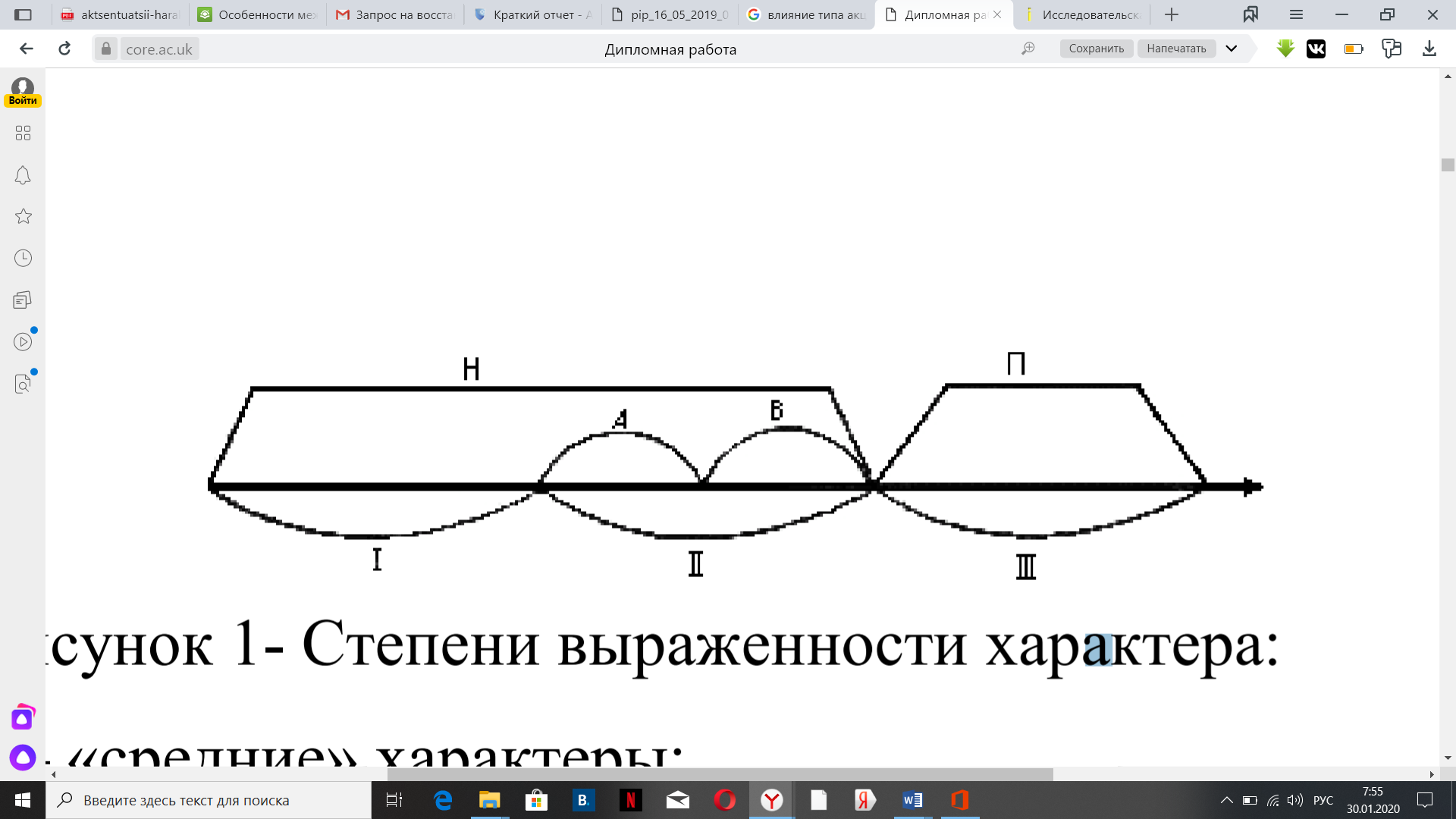 Рис.1.3.1.Степени выраженности характераI – «средние» характеры; II – акцентуированные характеры: а – скрытые акцентуации; б – явные акцентуации; III – психопатии. Н – норма, П – патология.Выделяют различные проявления выраженности акцентуации, на основании чего можно говорить о явных и скрытых акцентуациях характера. На это влияет много факторов, а также социальное окружение подростка, особенности социализации личности, семейных отношений и воспитания, проявления активности, деятельности личности и т.д.Важно отметить, что разработка и внедрение в практику такого понятия, как«акцентуации» принадлежит Карлу Леонгарду, который в 1964 году впервые стал употреблять его в научных исследованиях[7].Акцентуация определяется, как дисгармоничное развитие характера, имеющее сильную выраженность отдельных черт, что в свою очередь может затруднять адаптацию личности в особых специфичных ситуациях.При этом отсутствует однозначная определенность их проявления во всех ситуациях взаимодействия конкретного человека со всем миром. Также говорил о том, что такие личности обладают наиболее выраженным творческим потенциалом.А.Е. Личко предположил, что: «акцентуация характера - это крайний вариант нормы, при котором отдельные черты характера чрезмерно усилены, вследствие чего обнаруживается избирательная уязвимость в отношении определенного рода психогенных воздействий при хорошей устойчивости к другим»[8].А.Е. Личко определил направления динамического изменения акцентуаций, этим он и подтвердил возможность развития характера, отнеся к ним переход из явной формы в латентную, (компенсацию возрастом), превращение акцентуации в «краевую психопатию» и трансформацию, которая выражается в присоединении акцентуации близкого содержания (превращение гипертима в циклоида).К. Леонгард выделяет следующие типы акцентуации: демонстративный, педантичный, застревающий, возбудимый, гипертимический, дистимический, циклотимический, экзальтированный, эмотивный, тревожный.А. Личко классифицирует типы акцентуации, как: истеройдный, психастенический, эпилептоидный, гипертимный, циклоидный, лабильный, сенситивный.А. Реан предлагает такие типы акцентуации, как: истероидный, частично эпилептоидный, эпилептоидный, гипертимный, циклоидный, частично лабильный, лабильный и сенситивный, сенситивный и психастенический.Опишем более подробно типы акцентуации по К.Леонгарду.Таблица 1.3.1.Типы акцентуации по К. ЛеонагрдуМожем сделать вывод о том, что исследования А.Е. Личко, К. Леонгарда внесли достаточно серьезный вклад в изучение проблемы акцентуированных личностей. Дисгармоничное развитие личности способствует возникновению трудностей в адаптации личности в некоторых условиях, а также возникновению трудностей в межличностном взаимодействии, особенно в подростковом возрасте. В процессе патопсихологического обследования подростков с акцентуациями и психопатиями важно уделять внимание диагностике типа акцентуации, в том числе определению вероятности ее перерастания в психопатологию, а также определённые склонности ребенка к аддиктивному поведению; изучению самооценки обследуемых, прогноза дальнейшего развития личности и их жизненного пути; в результате важным является желательно выявление особенностей реакций, наличия признаков тревожности и агрессии у подростков.Так как ведущей деятельностью у подростка является общение со сверстниками, меняются мотивы общения, мы проанализируем особенности межличностного общения подростков с различными акцентуациями характеров.Подростки с гипертимной акцентуацией характера испытывают постоянное стремление к общению, а также стремятся быть лидерами. Данное желание проявляется тогда, когда он достаточно хорошо познакомится с обществом. В неформальных группах обычно достигают успеха. Они испытывают постоянное желание вмешиваться везде.Подростки с циклоидной акцентуацией характера в детстве производят впечатление гипертимов, но позже шумные компании сверстников, которые ранее им нравились, сейчас уже избегаются. Такие подростки становятся домоседами. И лишь в период подъема они стремятся к общению со сверстниками.Лабильные подростки известны своей постоянной изменчивостью настроения. Поэтому тяга к группированию со сверстниками также подчинена изменением настроения. В группе сверстников они не претендуют на роль лидера, а больше предпочитают эмоциональные контакты.Эпилептоидные подростки в компании сверстников стремятся к властвованию. Поэтому находятся в поисках компании из младших, слабых, неспособных дать им отпор. В группе эпилептоидные подростки устанавливают свои порядки, всегда выгодные для них самих. Симпатиями они не пользуются, и их власть держится на страхе перед ними. Таким образом, мы видим, что специфические особенности, характерные для той или иной акцентуации характера, определяют межличностные отношения подростков со сверстниками (может быть душой компании, изгоем, одиночкой и т.д.), а причиной выбора приятелей, например, по определенным личным качествам, по общим интересам. Выводы по первой главеНами была проанализирована проблема межличностных отношений в психологической науке.Выявили, что акцентуация характера - это чрезмерная выраженность как отдельных черт характера, так и их сочетаний, которые являются крайними вариантаминормы, граничащих с психопатиями. Акцентуации характера встречаютсянаиболее часто у подростков, обусловлено это спецификой развития данноговозрастного периода. В пубертатном периоде происходит перестройка всегоорганизма, что не может не отражаться на характере.Пришли к выводу, что межличностные отношения – один из важных компонентов психологии, характеризующий их и оказывающий многогранное влияние на их деятельность и на входящих в них людей, то есть своего рода субъективные связи, которые возникают в результате их прямого взаимодействия и имеющие при этом разнообразные эмоциональные и другие переживания (симпатиями и антипатиями) индивидов, участвующие в данном процессе.На подростковый возраст приходится основной этап в формировании межличностных отношений.Определили, что проблемы в межличностных отношениях в большей степени возрастают именно у тех подростков, личность которых формируется в особой социальной ситуации развития под влиянием специфических, чаще всего негативные социальные контекстов развития.Выявили, что акцентуации характера имеются чаще всего у подростков, а связано это с тем, что в этот период происходит специфическое развитие данного возрастного периода, а именно перестройка в целом всего организма, что в свою очередь не может не отражаться на характере.Специфические особенности, характерные для той или иной акцентуации характера, определяют межличностные отношения подростков со сверстниками (предпочтение одного близкого друга или компании приятелей, положение среди товарищей (душа компании, изгой, независимый одиночка и т.д.), причина выбора приятелей – по определенным личным качествам, по общности увлечений, для увеселений и т.п.).Можем сделать вывод о том, что исследования А.Е. Личко, К. Леонгарда внесли достаточно серьезный вклад в изучение проблемы акцентуированных личностей. Дисгармоничное развитие личности способствует возникновению трудностей в адаптации личности в некоторых условиях, а также возникновению трудностей в межличностном взаимодействии, особенно в подростковом возрасте.Глава 2. Опытно-экспериментальное исследование влияние типа акцентуации характера подростков на межличностные отношения со сверстниками2.1. Выявление типа акцентуации характера у подростковВ качестве гипотезы исследования было выдвинуто следующее предположение: мы считаем, что преобладающий тип акцентуации характера влияет на межличностные отношения у подростков.Для того, чтобы проверить данное гипотетическое предложение мы должны изучить особенности межличностных отношений, а также типы акцентуации у подростков. Нами также проверялись доводы о том, что каждый тип акцентуаций является фактором риска, который подразумевает возникновение специфических коммуникативных трудностей подростка.База исследования – МАОУ СОШ № 31 г. Ишима Тюменской области.  Объем выборки составил 80 испытуемых подросткового возраста, (42 девушки, 38 юношей). Экспериментальное исследование проходило в несколько этапов. На первом этапе определяли тип акцентуации характера. На втором этапе диагностировали межличностные отношения у подростков. На третьем этапе определяли взаимосвязь и особенности преобладающего типа акцент характера с их межличностными отношениями.Инструментом для определения акцентуаций характера у подростков сталаметодика «Характерологический опросник Леонгард-Шмишек». Опросника был разработан Шмишеком на основе классификации акцентуированных личностей Леонгарда, применяемый для выявления типов личностей.Опросник Шмишека - личностный опросник, который предназначен для диагностики типа акцентуации личности, являющийся реализацией типологического подхода к ее изучению. Опубликован Г. Шмишеком в 1970 г.Методика состоит из 97 вопросов, на которые требуется ответить «да» или «нет». С помощью данной методики определяются следующие 10 типов акцентуации личности (по классификации К.Леонгарда):Демонстративный тип. Характеризуется повышенной способностью к вытеснению.Педантичный тип. Лиц данного типа отличает повышенная ригидность, неспособность к вытеснению травмирующих переживаний.Застревающий тип. Характерна чрезмерная стойкость аффекта.Возбудимый тип. Свойственна повышенная импульсивность, ослабление контроля над влечениями и определенного рода побуждениями.Гипертимический тип. Повышенный фон настроения в сочетании с оптимизмом и высокой активностью.Дистимический тип. Сниженный фон настроения, пессимизм, заторможенность.Тревожно-боязливый. Склонность к страхам, робость и пугливость.Циклотимический тип. Смена гипертимических и дистимических фаз.Аффективно-экзальтированный. Легкость перехода от состояния восторга к состоянию печали. Восторг и печаль — основные компоненты, сопутствующие данному типу состояния. Эмотивный тип. Лица этого типа отличаются особой впечатлительностью и чувствительностью.Максимальный показатель по каждому типу акцентуации - 24 балла. Признаком акцентуации считается показатель выше 12 баллов. В нашей стране применяются варианты для взрослых (адаптация Блейхера В.М., 1973) и для детей и подростков (модификация Крук И.В., 1975).Теоретической основой опросника является концепция «акцентуированных личностей» К. Леонгарда. В соответствии с данной концепцией все черты личности могут быть разделены на основные и дополнительные. Основные черты –это стержень личности, определяющий развитие, процессы адаптации, психическое здоровье. При значительной выраженности основные черты характеризуют личность в целом. При воздействии неблагоприятных факторов они могут приобретать патологический характер, при этом разрушая структуру личности. Личности, у которых основные черты ярко выражены, названы К. Леонгардом акцентуированными. Акцентуированные личности не следует рассматривать в качестве патологических. Это просто случай «заострения» определенных, присущих каждому человеку, особенностей. По К. Леонгарду, в акцентуированных личностях потенциально заложены как возможности социально положительных достижений, так и социально отрицательный заряд.По результатам обработки вычерчивается профиль в форме таблицы, которой является основой последующего анализа.Таблица 2.1.1Выявленные типы акцентуацииРис. 2.1.1.Типы акцентуаций подростков, процентное распределениеСогласно полученным данным, установлено, что преобладают следующие типы акцентуации у подростков: Циклотимный тип акцентуации (27,5% или 22 подростка из опрошенных).Возбудимый тип акцентуации (18,75% или 15 подростков из опрошенных).Экзальтированный тип акцентуации (15% или 12 подростков из опрошенных).Сделаем подробную характеристику по преобладающим типам акцентуации у подростков. Рис. 2.1.3. Подробная характеристика преобладающего циклотимного типа акцентуации у подростков.Рис. 2.1.4. Подробная характеристика преобладающего возбудимого типа акцентуации у подростков.Рис. 2.1.5. Подробная характеристика преобладающего экзальтированноготипа акцентуации у подростков.8,75 % или у 7 подростковиз опрошенных, тревожный тип акцентуации характера. Такие подростки с низкой контактностью, обидчивостью, чувствительностью, застенчивостью, мешающее сблизиться с окружающими.	Также 8,75% или у 7 подростков гипертимный тип акцентуации характера. Так, например, важнейшей особенностью у них является большая подвижность, активность, неугомонность, общительность, а также излишняя болтливость.	Эмотивный тип акцентуации характера доминирует у 6,25% или у 5 подростков, которым характерны излишняя эмоциональность, чувствительность, тревожность, исполнительность. Они очень редко вступают в конфликты, обиды стараются «носить в себе».Также следует отметить, что у 5% или 4 подростков имеется педантичный тип акцентуации характера. Они очень пунктуальны, аккуратны, особое внимание уделяют чистоте и порядку, добросовестны, усидчивы, ориентированы на высокое качество работы.Также 3,75% или 3 подростка имеют дистимный тип акцентуации характера, при этом отличаются низкой контактностью, в большей степени пассивностью, пессимистическим настроением, замкнутым образом жизни.Демонстративный тип свойственен также 3,75% или у 3 подростков. Так, главной особенностью при данном типе акцентуации характера является потребностьвнимания к собственной персоне, преобладание эгоцентризма, желание выделиться.2,5% или у 2 подростков характерен застревающий тип акцентуации. Таким подросткам свойственна умеренная общительность, а также занудливость. У них проявляется настороженность, недоверчивость к окружающим людям, а также крайне чувствительны к обидам. Можем сделать вывод о том, что в данном коллективе имеются подростки с различными типами акцентуации характера. Согласно полученным данным, было установлено, что преобладают следующие типы акцентуации у подростков: циклотимный тип акцентуации (27,5% или 22 подростка из опрошенных); возбудимый тип акцентуации (18,75% или 15 подростков из опрошенных); экзальтированный тип акцентуации (15% или 12 подростков из опрошенных). Сделали подробную характеристику преобладающихтипов акцентуации у подростков на основе наблюдений.2.2. Определение особенностей межличностных отношений у подростковВсем возрастным этапам развития человека свойственны свои определённые особенности, которые составляют комплекс физических, интеллектуальных, мотивационных, эмоциональных свойств, ценностных ориентаций, оказывающих влияние на характер межличностных отношений. Период в развитии человека между детством и взрослостью называют подростковым возрастом, когда наиболее интенсивно происходит развитие самосознания личности, становление характера.Цель проведенного нами исследования заключалась в выявлении психологических особенностей отношений подростков со сверстниками с помощью методики «Диагностика межличностных отношений (Т. Лири). В исследовании приняли участие 80 испытуемых подросткового возраста (42 девушки, 38 юношей).Методика создана Т. Лири, Г. Лефоржем, Р. Сазеком в 1954 г., которая предназначена для исследования представлений субъекта о себе и идеальном "Я", а также для изучения взаимоотношений в малых группах. При помощи данной методики выявляется преобладающий тип отношений к людям в самооценке и взаимооценке.Так, при исследовании межличностных отношений чаще всего выделяют два фактора: доминирование-подчинение и дружелюбие-агрессивность. Именно эти факторы определяют общее впечатление о человеке в процессах межличностного восприятия.Для представления основных социальных ориентаций Т. Лири разработал схему в виде круга, который разделил на секторы. В данном круге по горизонтальной и вертикальной осям обозначены четыре ориентации: доминирование, подчинение, дружелюбие, враждебность. Эти секторы разделены на восемь и потом ещё на 16 секторов, но чаще используются октанты, определенным образом ориентированные относительно двух главных осей.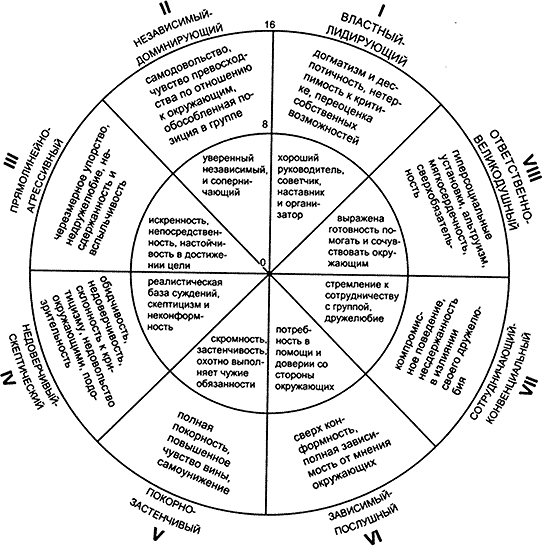 Рис. 2.2.1. Схема Т. ЛириПо результатам диагностики установлено, что у подростков преобладают следующие типы межличностных отношений: доброжелательный (30% или 24 подростка),авторитарный (21% или 20 подростков).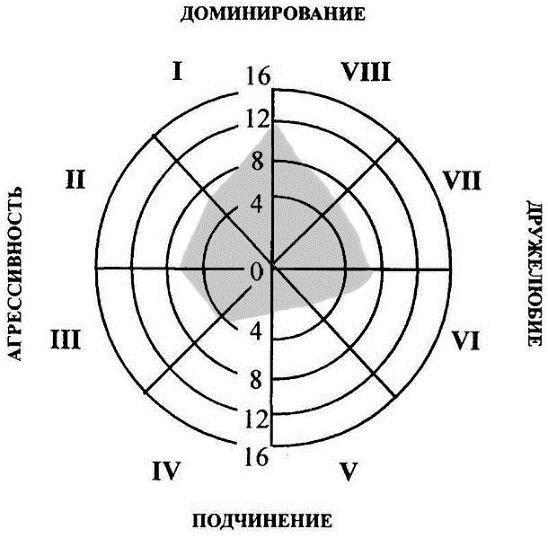 Рис. 2.2.2. Схема Т. ЛириТакже была проведена методика «Личностный опросник Басса-Дарки» диагностика основных форм агрессии и степени выраженности агрессивности у детей подросткового возраста. Рис. 2.2.3.Результаты изучения степени выраженности агрессивности у детей подросткового возраста.На основании полученных результатов нами были выделены следующие группы испытуемых:Из 80 испытуемых у 25 (31,25%) подростков выявилась выраженная степень агрессивности. У 22 (27,5%) подростков менее выраженная степень агрессивности, 33 (41,25%) подростков вошли в группу с невыраженной степенью агрессивности. Данные показатели выражают проявление в классном коллективе разной степени агрессивности.	На основе анализа результатов проведенного исследования можно сделать следующие выводы о психологических особенностях отношений подростков со сверстниками: Межличностные отношения подростков со сверстниками являются важнейшим условием их личностного развития в целом.Самооценка подростка выступает важным фактором формирования межличностных отношений в коллективе, а неадекватная самооценка способствует возникновению конфликтных ситуаций со сверстниками, что в свою очередь усиливает негативные переживания подростка, поэтому необходимым бывает оказать психологическую помощь.Для формирования межличностных отношений в коллективе подростков необходима целенаправленная работа классного руководителя.В процессе психолого-педагогического сопровождения подростков для укрепления позитивных межличностных отношений между ними, работа должна осуществляться в рамках взаимодействия всех участников образовательного процесса, а также с социальным педагогом, классным руководителем, учителями-предметниками. Обязательно также является привлечение родителей и других членов семьи.Важными являются:Информирование об индивидуально-психологических особенностях подростка.Обучение навыкам ненасильственного общения, отказ от речевой агрессии.Выработка в семье единых правил и требований. Отказ от наказания, как основного метода. Включение подростка в работу кружков и секций. Коррекция воспитательных воздействий на личность ребенка со стороны родителей и учителей.Далее мы изучили влияние типа акцентуациихарактера подростков на межличностные отношения со сверстниками.2.3. Изучение влияния типа акцентуации характера подростков на межличностные отношения со сверстникамиВ нашем исследовании изучались стили межличностных отношений и типы акцентуированных подростков, а также проверялась гипотеза о том, что каждый типакцентуаций является фактором риска, который обусловил возникновение специфических коммуникативных трудностей подростка.
	Нами были выявлены типы акцентуации у опрошенных подростков. В процессе определенного времени мы наблюдали за подростками каждого типа и нам удалось выяснить каким образом влияет тип акцентуации характера подростков на межличностные отношения со сверстниками.Подростков с циклотимной акцентуацией(27,5% или 22 подростка). Из наблюдения мы заметили, что с одной стороны, когда подростки находятся в приподнятом настроении, то они мобилизованы, с активной коммуникацией, демонстрируют самодостаточность, а также уверенность, при этом самостоятельно выстраивая модели своего поведения, обращая на себя внимания; с другой стороны, когда настроения совершенно нет, они имеют склонность к зависимо-послушному стилю общения, болезненно воспринимают критику, пытаются подстраиваться под более уверенных в себе партнеров, в какой-то степени уклоняются от вербализации собственных мыслей и чувств, выполняя предъявляемые требования собеседника. Следовательно, мы замечаем смену коммуникативных стилей, нестабильность общения подростка, противоречивость коммуникативных действий. Такое общение делает сотрудничество и взаимопонимание не продуктивным. Возбудимая акцентуация подростка (18,75% или 15 подростков)связана с использованием независимо-доминирующего и прямолинейно-агрессивного стилей отношений, которая проявляется в повышенной степени возбудимости, требовательности к другим, своя авторитарность. Подростки не переносят критики, стремятся подчинить себе наиболее слабых сверстников, вымещаютдеструктивные эмоции, а если же это не получается, то они прибегают к манипулятивным стратегиям. Экзальтированный тип акцентуации (15% или 12 подростков) и эмотивный тип акцентуации характера (6,25% или у 5 подростков) обусловливает в себе сочетание в межличностных отношениях как покорного, застенчивого, ответственного, великодушного, так и прямолинейного и агрессивного человека с таким стилем общения. Они очень тонко чувствуют отношение партнера к себе. Мы заметили, что если подростка с таким типом акцентуации игнорируют, критикуют, или посмеивается, то они в ответиспытывают острую неприязнь, а также болезненно реагируют на каждое слово в их адрес. Тревожный тип акцентуации(8,75 % или у 7 подростков)является связанным с зависимо-послушным стилем общения и препятствуетактуализации властно-лидирующих, а также прямолинейно-агрессивных моделей межличностных отношений подростка. Мы заметили, что такие подростки весьма впечатлительны, закомплексованы, достаточно застенчивы в общении. У них присутствует боязнь быть непонятыми, осмеянными, поэтому чаще всего избегают общений. Не стремятся к лидерству, присутствует страх открыто выступить с контраргументами, тем самым отстоять свою точку зрения. Подростки с гипертимным типом акцентуации(8,75% или у 7 подростков)склонны к властно-лидирующему и прямолинейно-агрессивному стилю общения. Присутствует явная активная коммуникативная активность, энергичность в общении, демонстрируют свои сильные стороны, преобладает коммуникабельность. Нами было замечено, что если подростку не удается быть в центре внимания, то сразу же у него возникают агрессивные модели поведения, прямолинейные высказывания, критика в адрес партнера по общению, которые приводят к прекращению процесса коммуникации.Они не любят брать на себя ответственность за результат общения и даже не задумываются о том, как могут быть восприняты их действия окружающими, имеют непостоянность в дружеских связях. 	Педантичный тип акцентуации(5% или 4 подростков) связан с недоверчивым, скептическим, застенчивыми стилями общения. Выявили у таких подростков наличие чрезмерного самоконтроля, последующих рефлексий коммуникативных действий, определенного рода нерешительность, робость. Это приводят к скептическому отношению к партнеру по общению, недоверию, в том числе к страху, связаннымс неправильным пониманием собеседника, не распознает предстоящие трудности взаимодействия.Подавляются собственные коммуникативные потребности. 	Подростки с демонстративным типомакцентуацией (3,75% или у 3 подростков)любят находиться в центре внимания, участвуют только в тех коммуникативных ситуациях, где такой подросток будет заведомо успешны, приняты, одобрены обществом. Они демонстративны, нетерпимы к усмешкам, каким-та обидным словам, безразличию сверстников, тем самым затрудняется сотрудничество.	Предположение о том, что преобладающий тип акцентуации характера влияет на межличностные отношения у подростков, подтвердилось. Нами было доказано, что каждый тип акцентуаций является фактором риска, который обусловил возникновение специфических коммуникативных трудностей подростка.	Нами была проделана работа по выявлению типов акцентуации у подростков. В процессе определенного времени мы наблюдали за подростками каждого типа и нам удалось выяснить каким образом влияет тип акцентуации характера подростков на межличностные отношения со сверстниками.Выводы по второй главе Изучили стили межличностных отношений, а также актуальные коммуникативные трудности у акцентуированных подростков. Нами также проверялись доводы о том, что каждый тип акцентуаций является фактором риска, который подразумевает возникновение специфических коммуникативных трудностей подростка.База исследования – МАОУ СОШ № 31 г. Ишима Тюменской области.  Объем выборки составил 80 испытуемых подросткового возраста, (42 девушки, 38 юношей).Согласно полученным данным, установили, что преобладают такие типы акцентуации у подростков, как: циклотимный тип акцентуации (27,5% или 22 подростка из опрошенных); возбудимый тип акцентуации (18,75% или 15 подростков из опрошенных); экзальтированный тип акцентуации (15% или 12 подростков из опрошенных).Сделали подробную характеристику преобладающих типов акцентуации у подростков.В процессе определенного времени мы наблюдали за подростками каждого типа и нам удалось выяснить каким образом влияет тип акцентуации характера подростков на межличностные отношения со сверстниками	Предположение о том, что преобладающий тип акцентуации характера влияет на межличностные отношения у подростков, подтвердилось. Нами было доказано, что каждый тип акцентуаций является фактором риска, который обусловил возникновение специфических коммуникативных трудностей подростка.ЗаключениеНами была проанализирована проблема межличностных отношений в психологической науке.Выявили, что в отечественной психологической науке конца XIX- начала XX столетий постановка проблемы «отношений» личности в целом принадлежит М.М. Троицкому, А.Ф. Лазурскому, В.М. Бехтереву.Рассмотрели фундаментальную освещённость многих проблем психологии межличностного взаимодействия, содержащиеся в трудах многих отечественных психологов.Пришли к выводу, что межличностные отношения – один из важных компонентов психологии, характеризующий их и оказывающий многогранное влияние на их деятельность и на входящих в них людей, то есть своего рода субъективные связи, которые возникают в результате их прямого взаимодействия и имеющие при этом разнообразные эмоциональные и другие переживания (симпатиями и антипатиями) индивидов, участвующие в данном процессе.Подтвердили, что на подростковый возраст приходится основной этап в формировании межличностных отношений.Определили, что проблемы в межличностных отношениях в большей степени возрастают именно у тех подростков, личность которых формируется в особой социальной ситуации развития под влиянием специфических, чаще всего негативные социальные контекстов развития.Выявили, что акцентуации характера имеются чаще всего у подростков, а связано это с тем, что в этот период происходит специфическое развитие данного возрастного периода, а именно перестройка в целом всего организма, что в свою очередь не может не отражаться на характере.Можем сделать вывод о том, что исследования А.Е. Личко, К. Леонгарда внесли достаточно серьезный вклад в изучение проблемы акцентуированных личностей. Дисгармоничное развитие личности способствует возникновению трудностей в адаптации личности в некоторых условиях, а также возникновению трудностей в межличностном взаимодействии, особенно в подростковом возрасте.Изучили стили межличностных отношений, а также актуальные коммуникативные трудности у акцентуированных подростков. Нами также проверялись доводы о том, что каждый тип акцентуаций является фактором риска, который подразумевает возникновение специфических коммуникативных трудностей подростка.База исследования – МАОУ СОШ № 31 г. Ишима Тюменской области.  Объем выборки составил 80 испытуемых подросткового возраста, (42 девушки, 38 юношей).Согласно полученным данным, установили, что преобладают такие типы акцентуации у подростков, как: циклотимный тип акцентуации (27,5% или 22 подростка из опрошенных); возбудимый тип акцентуации (18,75% или 15 подростков из опрошенных); экзальтированный тип акцентуации (15% или 12 подростков из опрошенных).Сделали подробную характеристику преобладающих типов акцентуации у подростков.Выявили психологические особенности отношений подростков со сверстниками с помощью методики «Диагностика межличностных отношений».В процессе определенного времени мы наблюдали за подростками каждого типа и нам удалось выяснить каким образом влияет тип акцентуации характера подростков на межличностные отношения со сверстниками.Библиографический списокКнижные изданияАндреева, Г.М. Социальная психология / Г.М. Андреев.-Москва:Неон, 2014.- 234 с.Бодалев А.А. Личность и общение. - М.: Педагогика, 1983. -271 с.Коломинский Я.Л. Психология взаимоотношений в малых группах. – Минск, Изд-во БГУ. 2009. –284с, стр. 26Коломинский, Я.Л. Психология личных взаимоотношений в детском коллективе. Очерк социальной психологии школьного класса. / Я.Л. Коломинский.-М. 2009 – 358 с.Куницына В. Н., Казаринова Н. В., Погольша В. М. Межличностное общение. СПб.: Питер, 2000. 269 с.Леонгард К. Акцентуированные личности. - К., 2014. - 374 с.Личко, А.Е. Психопатии и акцентуации характера у подростков//Психология индивидуальных различий. Тексты./ Под ред. Гиппенрейтер Ю.Б., Романова В.Я. – М.: Изд-во МГУ, 1982. – с.288-318.Мясищев В.Н. Понятие личности в аспектах нормы и патологии. // Психология личности. Т.2. Хрестоматия. – Самара: Изд. Дом "БАХРАХ", 1999, - с.197-244Обозов, Н.Н. Межличностные отношения /Н.Н. Обозов. - М., 2009.- 322 с.Ольшанский В.Б. Личность и социальные ценности. – М.: Просвещение. 2008. –339с, стр.196Петровский А.В. Личность. Деятельность. Коллектив. – М.: Знание. 2008. –384с, стр.52Райс, Ф. Психология подросткового и юношеского возраста /Ф. Райс.- Москва: Арион, 2014.- 324 с.Самохвалова А.Г. Психология затрудненного общения ребенка. – Кострома: КГУ им. Н.А. Некрасова, 2013. – 418 с.Собчик, Л.Н. Метод диагностики межличностных отношений: Модифицированный тест интерперсональной диагностики: методическое руководство /Л.Н. Собчик. Москва: Лири.,2010.- 442 с.Фельдштейн Д. И. Психологические особенности развития личности в подростковом возрасте. М., 1988. 331 с.Электронные изданияКалинина Т. В., Костин С. В. Проблема формирования межличностных отношений со сверстниками и взрослыми в старшем подростковом и юношеском возрасте (14–17 лет) // Молодой ученый. 2016. № 23. С. 430–433. URL: https://moluch.ru/archive/127/35033/ (дата обращения: 19.01.2020).Лодыгина И. А. Взаимодействие подростков со сверстниками в общеобразовательной школе // Молодой ученый. 2016. № 14. С. 507–509. – URL: https://moluch.ru/archive/118/32690/ (дата обращения: 18.01.2020).Ошевский Д.С., Мартынова И.Р. Копингстратегии подростков с акцентуациями характера, склонных к проявлению агрессии // Психологическая наука и образование: Электронный журнал. – 2013. – № 3 URL: www.psyedu.ru (дата обращения: 18.01.2020).Ряхина Л. А. Акцентуации характера подростков. Статья. Педагог-психолог: 25.01.2013/ Ряхина Л. А. URL: http://nsportal.ru (дата обращения: 18.01.2020).ПриложенияПроцедура проведенияБыла предложена инструкция: «Вам будут предложены утверждения, касающиеся вашего поведения и характера. Если вы согласны с утверждением, поставьте рядом с его номером знак «+» (да), если не согласны знак «–» (нет). Не раздумывайте над вопросами долго, отвечайте так, как вам кажется в настоящий момент.»Потом производится подсчет ответов, совпадающих с Ключом по каждой шкале, характеризующей акцентуированную черту, и отдельно – по показателю искренности.Количество совпадающих с ключом ответов умножается на значение коэффициента соответствующего типа акцентуации; если полученная величина превышает 18, то это свидетельствует о выраженности данного типа акцентуации.Максимальное значение набранных баллов по шкале искренности составляет 10. При сумме баллов, не превышающих 5, можно считать, что большинство ответов являются искренними. При сумме баллов 6…7 достоверность ответов подвергается сомнению. При значениях 8…10 баллов ответы признаются недостоверными.Сумма баллов по каждой из основных шкал умножается на соответствующий коэффициент, указанный в Ключе. Максимально возможное значение набранных баллов – 24.Результат умножения на коэффициент рассматривается исходя из 4-х уровней выраженности акцентуированной черты:низкие значения – 0…6 баллов;средние значения – 7…12 баллов;значения выше среднего – 13…18 баллов;высокие значения – 19…24 балла (акцентуация).Оценка_____________«_________»______________2020 г.___________________Демонстративный типХарактеризуется общительностью и обходительностью. Человек артистичный, присутствуют неординарные поступки, творческий подходом к решению проблем. Личность умеет расположить к себе людей, вызвать доверие и оказывать влияние на окружающих. Лидерские позиции. Высокий уровень конфликтности, непринятие неудач и прочие особенности поведения.Педантичный типПреувеличенная приверженность к определенному порядку. Обычно следует плану, а при его нарушении испытывает раздражение. Не нравятся изменения, так как ему трудно переключаться на что-то новое. Придает большое значение внешней стороне дела и мелочам, а также требует этого и от других. Такие особенности педантичных людей определяются их стремлением постоянно контролировать ситуацию.Застревающий типСклонность к длительному переживанию обиды, гнева или страха, в той ситуации, когда они уже не так выражены в настоящее время. Чувства, возникающие у такого типа людей, могут возникать спустя продолжительное время после произошедших событий. Свойственно честолюбие, которое может проявляться как с положительной точки зрения, так и с негативной. Такой человек постоянно стремится к удовлетворению своих потребностей, поэтому в большинстве случаев добивается желаемого. Хочет всегда быть принятым и признанным в обществе, чего добивается любым путем. Возбудимый типСклонныйк высокому уровню возбудимости, что часто приводит к необдуманным поступкам, либо импульсивным.Такой человек сначала говорит, а потом думает, что сказал. Свойственна раздражительность, грубость по отношению к окружающим людям. Часто угрюмый, подавленный, не умеет управлять собой.Гипертимный типОтзывчивый, активный, энергичный.Свойственна разговорчивость, склонность к остроумным выходкам. Не терпит стеснения свободы. Плохо переносит критику в свой адрес. Находчивый, умеет приспосабливаться к трудностям. Очень переживает неудачи.  Иногда легкомысленный.Дистимный типПостоянное пониженное настроение, заторможенность психических и моторных актов. Люди почти не участвуют в беседе, только иногда делают замечания после длительных пауз. Характерна робость и нерешительность. Циклотимный типНе склонны противопоставлять себядругим, не считают себя лучше. Чаще всего они реалисты и с терпимостьюотносятся к недостаткам других людей. У них могут быть резкие вспышки, когда сердятся, но при этом своё напряжение и злобу не проявляют, быстроуспокаиваются, а также никого не успевают обидеть. В периоды подъема ониобщительны и приветливы, легко знакомятся с новыми людьми и находят общий язык. Аффективно-экзальтированный типВысокая пластичность, а также высокая скорость протекания психических процессов. Они интенсивно реагируют на любые события, впадая при этом то в депрессию, то в эйфорические крайности.Маленькие победывызывают бурю восторга, любая неудача способна «вывести из строя». Эмотивный типГлубоко и долгое время переживает жизненные впечатления.Отзывчивый, гуманный по отношением к миру, с душевной теплотой. Легко поддается чувству жалости и сострадания,быстрее, чем кто-либо, испытывает особую радость от общения. Проницательный.РазвитаяИнтуиция.Тревожно-боязливый типЧастое ощущение беспокойства, внутренняя напряженность, всегда склонен ожидать неприятности.Характерны постоянные сомнения в правильности своихпоступков и мыслей, стремитсясглаживать и избегать конфликты любойценой. Свою тревожность выражает в мнительности, чувстве обеспокоенности.Тревожно-боязливый типЧастое ощущение беспокойства, внутренняя напряженность, всегда склонен ожидать неприятности.Характерны постоянные сомнения в правильности своихпоступков и мыслей, стремитсясглаживать и избегать конфликты любойценой. Свою тревожность выражает в мнительности, чувстве обеспокоенности.Тревожно-боязливый типЧастое ощущение беспокойства, внутренняя напряженность, всегда склонен ожидать неприятности.Характерны постоянные сомнения в правильности своихпоступков и мыслей, стремитсясглаживать и избегать конфликты любойценой. Свою тревожность выражает в мнительности, чувстве обеспокоенности.Тип акцентуацииВыраженная акцентуация, %Количество человекДемонстративный3,75 3Педантичный54Застревающий2,52Возбудимый18,7515Гипертимный8,757Дистимный3,753Циклотимный27,522Экзальтированный1512Тревожный8,757Эмотивный6,255СУММА100%80 человекОбщая характеристикаПериодическая смена общего фона настроения и активности. Такие люди не склонны противопоставлять себя другим, не считают себя лучше. Реалисты и терпимо относятся к недостаткам окружающих. Могут быть резкие вспышки, когда они сердятся, но при этом напряжение и злоба не проявляются.В периоды подъема они общительны и приветливы, легко знакомятся с новыми людьми и находят со всеми общий язык.В период спада весь мир может быть окрашен в мрачные тона, тем самым переживают даже мелкие неудачи. С трудом засыпают, аппетит может быть снижен или отсутствовать. Настроение бывает хуже с утра, при этом наблюдается упадок сил и общая «вялость».Социально адаптивные чертыНестандартное отношение к миру, сочетание серьезности и в тоже время романтичности.Общительность и находчивость в стрессовых ситуациях.Рассудительность. Умение вызывать доверие.Готовность брать ответственность на себя.Дезадаптивные особенностиПридирчивость, обидчивость.Неустойчивая самооценка.Вспышки раздражительности.Отсутствие последовательности, а также логики в принятии и реализации решений.Преобладание замкнутости, погруженность в свой внутренний мир.Паника на изменения в собственной социальной позиции.Любит обвинять себя.Субъективность оценок.Способы совладания со стрессомПоиск новых адаптивных форм поведения, которые позволяют наиболее полно и продуктивно реализовывать себя.Психологическая защита (рационализация, либо отрицание).Стрессогенные ситуацииНеобходимость общения с большим количеством людей.Регламентированная деятельность (работа по заданию и в срок).Смена привычной обстановки.Необходимость длительно сохранять высокий уровень работоспособности.Условия конкуренции.Ущемление достоинства.Эмоциональное отвержение со стороны значимых лиц.Ситуации, способствующие наибольшей продуктивностиИндивидуальный темп труда.Общая характеристикаНизкий самоконтроль, импульсивность, конфликтность.Возбудимость связана с повышенной реактивностью нервной системы, импульсивностью, а также склонностью к необдуманным поступкам.У возбудимой личности затруднено восприятие чужих мыслей, из-за этого часто приходится прибегать к долгим и подробным объяснениям, чтобы добиться понимания, с другой стороны.Часто выражает недовольство, проявляет раздражительность, резкость и грубость в ответ на критику в его адрес и на ущемление личных интересов и потребностей.Слишком возбудимые неразборчивы в еде и питье, чаще всего становятся «героическими» алкоголиками, а также рано начинают половую жизнь.Часто угрюмы на вид.На вопросы отвечают скупо.Многочисленные конфликты с окружающими.Социально адаптивные чертыСтремление к достижению результата «здесь и сейчас».Высокий уровень притязаний.Высокая мотивация достижений.Решительность, смелость.Стремление к лидерству.Чувствительность, нежность, внимательность к тем, кто нуждается в его защите, покровительстве, доверяет ему.Дезадаптивные особенностиКонфликтность, бескомпромиссность, неуживчивость в коллективе.Склонность обвинять в проблемах и неудачах всех, кроме себя.Самоуверенность.Нарушение договоренностей.Низкая контактность.Трудности, связанные с саморегуляцией, а также с ослабленным самоконтролем.Агрессивность, выражаемая в вспыльчивости, раздражительности, грубости.Игнорирование этических норм.Способы совладания со стрессомПрямая вербальная или невербальная агрессия.Физическая разрядка, например, спорт.Психологическая защитаСтрессогенные ситуацииСомнения в личных достоинствах.Монотонная деятельность.Необходимость осуществлять выбор при наличии многих альтернатив.Обвинения.Моральный и материальный ущерб.Ситуации, способствующие наибольшей продуктивностиФизическая активность.Наличие внешнего контроля.Работа в одиночестве.Общая характеристикаВысокая интенсивность и изменчивость эмоциональных реакций, искренность, избегание трудностей.Высокая пластичность, скорость протекания психических процессов. Они интенсивно реагируют на любые события, впадая при этом то в депрессию.Маленькие победы вызывают бурю восторга, любая неудача способна «вывести из строя». Привязанность к близким друзьям, радость за них, за их удачи могут быть чрезвычайно сильными.Социально адаптивные чертыДобродушие.Искренность.Общительность.Эмоциональность.Дезадаптивные особенностиИзбегание трудностей.Склонность к самообвинению.Эгоизм.Зависимость от смены настроения.Ослабленный самоконтроль.Паникерство.Способы совладания со стрессомВербальная агрессия.Психологическая защита.Стрессогенные ситуацииНедостаток общения.Публичные указания на физические или другие недостатки.Ответственность, высокие требования.Регламентированная деятельность.Монотонная деятельность.Наличие ошибок в деятельности.Ситуации, способствующие наибольшей продуктивностиРабота на износ.Степень агрессивностиСтепень агрессивностиСтепень агрессивностиСтепень агрессивностикол-во испытуемыхвыраженнаяменее выраженнаяневыраженная80252233100%31,25%27,5%41,25%Свойства характераКоэффициент«ДА»№ вопросов«НЕТ»№ вопросовГипертимность31, 12, 25, 36, 50, 61, 75, 85–Дистимичность310, 23, 48, 83, 9634, 58, 73Циклотимность36, 20, 31, 44, 55, 70, 80, 93–Эмотивность33, 14, 52, 64, 77, 8728, 39Демонстративность27, 21, 24, 32, 45, 49, 71, 74, 81, 94, 9756Застревание22, 16, 26, 38, 41, 62, 76, 86, 9013, 51Педантичность24, 15, 19, 29, 43, 53, 65, 69, 78, 89, 9240Тревожность317, 30, 42, 54, 79, 915, 67Возбудимость38, 22, 33, 46, 57, 72, 82, 95–Экзальтированность611, 35, 60, 84–Ложь19, 47, 59, 68, 8818, 27, 37, 63